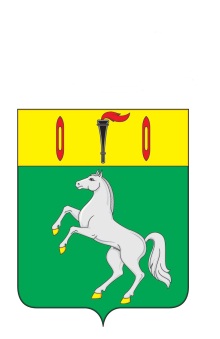 СОВЕТ ГАВРИЛОВО-ПОСАДСКОГО ГОРОДСКОГО ПОСЕЛЕНИЯГАВРИЛОВО-ПОСАДСКОГО МУНИЦИПАЛЬНОГО РАЙОНА ИВАНОВСКОЙ ОБЛАСТИРЕШЕНИЕот   27  мая   2020 года    №  191    Об утверждении отчета об исполнении бюджета Гаврилово-Посадского городского поселения за 2019 годВ соответствии со статьей 264.6 Бюджетного Кодекса Российской Федерации, статьей 56 Устава Гаврилово-Посадского городского поселения, Положением о бюджетном процессе в Гаврилово-Посадском городском поселении, Совет Гаврилово-Посадского городского поселения р е ш и л:1. Утвердить отчет об исполнении бюджета Гаврилово-Посадского городского поселения за 2019 год в общих объемах по доходам в сумме 136 181 016,28 рублей, по расходам в сумме 166 313 982,28 рублей и дефицитом бюджета в сумме 30 132 966,00 рублей согласно приложению 1.2. Утвердить показатели:– доходов бюджета Гаврилово-Посадского городского поселения за 2019 год по кодам классификации доходов бюджетов согласно приложению 2;–  расходов бюджета Гаврилово-Посадского городского поселения за 2019 год по ведомственной структуре расходов бюджета согласно приложению 3;–  расходов бюджета Гаврилово-Посадского городского поселения за 2019 год по разделам и подразделам классификации расходов бюджетов согласно приложению 4;– источников финансирования дефицита бюджета Гаврилово-Посадского городского поселения за 2019 год по кодам классификации источников финансирования дефицитов бюджетов согласно приложению 5;3. Опубликовать настоящее решение в сборнике «Вестник Гаврилово-Посадского муниципального района» и разместить на официальном сайте Гаврилово-Посадского городского поселения         (www. adm-gorpos.ru).4. Настоящее решение вступает в силу со дня официального опубликования.Глава Гаврилово-Посадского  городского поселения, Председатель Совета Гаврилово Посадского городского поселения                                          В.М. СидоровПриложение 1к решению Совета  Гаврилово-Посадского городского поселения                                                                                             от  27.05. 2020 года  № 191ОТЧЕТоб исполнении бюджета Гаврилово-Посадского городского поселения за 2019 годДоходы бюджета(руб.)2.Расходы бюджета(руб.)3.Источники финансирования дефицита бюджета(руб.) Приложение  2к решению Совета  Гаврилово-Посадского городского поселения                                                                                            от  27.05. 2020 года  №  191Доходы бюджета Гаврилово-Посадского городского поселения за 2019 год по кодам классификации доходов бюджетов																							(руб.)Приложение 3к решению Совета  Гаврилово-Посадского городского поселенияот  27.05. 2020 года №  191Расходы бюджета Гаврилово-Посадского городского поселения за 2019 год по ведомственной структуре  расходов бюджета       (руб.)Приложение 4к решению Совета  Гаврилово-Посадского городского поселения                 от 27.05.2020 года  № 191 Расходы бюджета Гаврилово-Посадского городского поселения за 2019 год по разделам и подразделам классификации расходов бюджетов(руб.)Приложение  5к решению Совета Гаврилово-Посадского городского поселенияот  27.05. 2020 года  №  191Источники финансирования дефицита бюджета Гаврилово-Посадского городского поселения за 2019 год по кодам классификации источников финансирования дефицитов бюджетов											(руб.)Наименование показателяКод строкиКод дохода по бюджетной классификацииУтверждённые бюджетные 
назначенияИсполненоНеисполненные назначенияНаименование показателяКод строкиКод дохода по бюджетной классификацииУтверждённые бюджетные 
назначенияИсполненоНеисполненные назначения123456Доходы бюджета - всего
в том числе:010x140 551 121,99136 181 016,284 370 105,71Прочие поступления от денежных взысканий (штрафов) и иных сумм в возмещение ущерба, зачисляемые в бюджеты городских поселений0100421169005013000014010 000,0010 000,000,00Дотации бюджетам городских поселений на выравнивание уровня бюджетной обеспеченности010093202150011300001509 901 400,009 901 400,000,00Дотации бюджетам городских поселений на поддержку мер по обеспечению сбалансированности бюджетов010093202150021300001501 854 360,001 854 360,000,00Субсидии бюджетам городских поселений на осуществление дорожной деятельности в отношении автомобильных дорог общего пользования, а также капитального ремонта и ремонта дворовых территорий многоквартирных домов, проездов к дворовым территориям многоквартирных домов населенных пунктов0100932022021613000015042 611 848,2837 739 634,864 872 213,42Субсидия бюджетам городских поселений на поддержку отрасли культуры010093202255191300001502 020,002 020,000,00Субсидии бюджетам на реализацию программ формирования современной городской среды0100932022555513000015051 700 000,0051 699 999,470,53Прочие субсидии бюджетам городских поселений010093202299991300001505 184 304,005 184 304,000,00Субвенции бюджетам городских поселений на осуществление полномочий по составлению (изменению) списков кандидатов в присяжные заседатели федеральных судов общей юрисдикции в Российской Федерации010093202351201300001501 382,001 382,000,00Доходы от уплаты акцизов на дизельное топливо, подлежащие распределению между бюджетами субъектов Российской Федерации и местными бюджетами с учетом установленных дифференцированных нормативов отчислений в местные бюджеты (по нормативам, установленным Федеральным законом о федеральном бюджете в целях формирования дорожных фондов субъектов Российской Федерации)01010010302231010000110829 495,86623 449,71206 046,15Доходы от уплаты акцизов на моторные масла для дизельных и (или) карбюраторных (инжекторных) двигателей, подлежащие распределению между бюджетами субъектов Российской Федерации и местными бюджетами с учетом установленных дифференцированных нормативов отчислений в местные бюджеты (по нормативам, установленным Федеральным законом о федеральном бюджете в целях формирования дорожных фондов субъектов Российской Федерации)010100103022410100001104 427,374 582,52-155,15Доходы от уплаты акцизов на автомобильный бензин, подлежащие распределению между бюджетами субъектов Российской Федерации и местными бюджетами с учетом установленных дифференцированных нормативов отчислений в местные бюджеты (по нормативам, установленным Федеральным законом о федеральном бюджете в целях формирования дорожных фондов субъектов Российской Федерации) 010100103022510100001101 056 571,43832 930,94223 640,49Доходы от уплаты акцизов на прямогонный бензин, подлежащие распределению между бюджетами субъектов Российской Федерации и местными бюджетами с учетом установленных дифференцированных нормативов отчислений в местные бюджеты (по нормативам, установленным Федеральным законом о федеральном бюджете в целях формирования дорожных фондов субъектов Российской Федерации)01010010302261010000110-89 534,61-91 295,371 760,76Денежные взыскания (штрафы) за нарушение законодательства Российской Федерации о контрактной системе в сфере закупок товаров, работ, услуг для обеспечения государственных и муниципальных нужд для нужд городских поселений010161116330501300001403 000,003 000,000,00Доходы, получаемые в виде арендной платы за земельные участки, государственная собственность на которые не разграничена и которые расположены в границах городских поселений, а также средства от продажи права на заключение договоров аренды указанных земельных участков01016611105013130000120738 100,00748 561,29-10 461,29Доходы от продажи земельных участков, государственная собственность на которые не разграничена и которые расположены в границах городских поселений01016611406013130000430255 000,00254 963,8636,14Налог на доходы физических лиц с доходов, источником которых является налоговый агент, за исключением доходов, в отношении которых исчисление и уплата налога осуществляются в соответствии со статьями 227,227.1 и 228 Налогового кодекса Российской Федерации0101821010201001000011020 625 847,0521 447 215,26821 368,21Налог на доходы физических лиц с доходов, облагаемых по налоговой ставке, установленной пунктом 1 статьи 224 Налогового кодекса Российской Федерации01018210102020010000110127 155,00127 154,670,33Налог на доходы физических лиц с доходов, полученных физическими лицами, не являющимися налоговыми резидентами Российской Федерации01018210102030010000110202 744,00211 940,65-9 196,65Единый сельскохозяйственный налог01018210503010010000110168 000,00166 885,581 114,42Налог на имущество физических лиц, взимаемый по ставкам, применяемым к объектам налогообложения, расположенным в границах городских поселений01018210601030130000110825 000,00833 235,32-8 235,32Налог на имущество физических лиц, взимаемый по ставкам, применяемым к объектам налогообложения, расположенным в границах городских поселений (пени по соответствующему платежу)010182106010301321001100,008 905,16-8 905,16Земельный налог с организаций, обладающих земельным участком, расположенным в границах городских поселений Земельный налог с организаций01018210606033130000110248 151,000,00248 151,00Земельный налог с организаций, обладающих земельным участком, расположенным в границах городских поселений (сумма платежа (перерасчеты, недоимка и задолженность по соответствующему платежу, в том числе по отмененному)010182106060331310001101 850 000,002 134 149,19-284 149,19Земельный налог с физических лиц, обладающих земельным участком, расположенным в границах городских поселений010182106060431300001101 575 000,001 567 243,007 757,00Земельный налог с физических лиц, обладающих земельным участком, расположенным в границах городских поселений (пени по соответствующему платежу)010182106060431321001100,0017 689,07-17 689,07Прочие поступления от использования имущества, находящегося в собственности городских поселений (за исключением имущества муниципальных бюджетных и автономных учреждений, а также имущества муниципальных унитарных предприятий, в том числе казенных)0102031110904513000012014 865,0014 864,190,81Прочие доходы от оказания платных услуг (работ) получателями средств бюджетов городских поселений0102031130199513000013027 120,0028 120,00-1 000,00Платежи, взимаемые органами местного самоуправления (организациями) городских поселений за выполнение определенных функций01020311502050130000140649 346,95678 801,52-29 454,57Прочие поступления от денежных взысканий (штрафов) иных сумм в возмещение ущерба, зачисляемые в бюджеты городских поселений0102031169005013000014029 180,0029 180,73-0,73Прочие неналоговые доходы бюджетов городских поселений01020311705050130000180146 338,66146 338,660,00Наименование показателяКод строкиКод расхода по бюджетной классификацииУтвержденные бюджетные назначенияИсполненоНеисполненные назначенияНаименование показателяКод строкиКод расхода по бюджетной классификацииУтвержденные бюджетные назначенияИсполненоНеисполненные назначения123456Расходы бюджета - всего200x171 442 628,99166 313 982,725 128 646,27в том числе:Иные межбюджетные трансферты200093011320900Г0010540880 122,00880 122,000,00Прочая закупка товаров, работ и услуг200203010521900512002441 382,001 382,000,00Субсидии бюджетным учреждениям на иные цели20020301130140120010612170 800,00170 800,000,00Прочая закупка товаров, работ и услуг20020301130330120080244109 000,00109 000,000,00Исполнение судебных актов Российской Федерации и мировых соглашений по возмещению вреда, причиненного в результате незаконных действий (бездействия) органов государственной власти (государственных органов), органов местного самоуправления либо должностных лиц этих органов, а также в результате деятельности казенных учреждений2002030113209009012083125 000,0025 000,000,00Прочая закупка товаров, работ и услуг2002030113209009013024450 000,0050 000,000,00Уплата иных платежей2002030113209009016085370 000,0070 000,000,00Прочая закупка товаров, работ и услуг20020303090410120090244141 842,00141 842,000,00Субсидии бюджетным учреждениям на иные цели2002030310042012010061226 296,9926 296,990,00Прочая закупка товаров, работ и услуг2002030310042012017024411 000,0011 000,000,00Субсидии на возмещение недополученных доходов и (или) возмещение фактически понесенных затрат в связи с производством (реализацией) товаров, выполнением работ, оказанием услуг 20020304080520160020811315 450,00315 450,000,00Прочая закупка товаров, работ и услуг20020304080520220230244140 000,00140 000,000,00Субсидии бюджетным учреждениям на финансовое обеспечение государственного (муниципального) задания на оказание государственных (муниципальных) услуг (выполнение работ)200203040905101000506111 738 288,151 738 288,150,00Субсидии бюджетным учреждениям на финансовое обеспечение государственного (муниципального) задания на оказание государственных (муниципальных) услуг (выполнение работ)200203040905101S051061144 854 577,2139 725 931,505 128 645,71Субсидии бюджетным учреждениям на финансовое обеспечение государственного (муниципального) задания на оказание государственных (муниципальных) услуг (выполнение работ)20020304092090020200611650 003,46650 003,460,00Прочая закупка товаров, работ и услуг2002030501032012005024422 410,1822 410,180,00Прочая закупка товаров, работ и услуг20020305010320120060244430 391,60430 391,600,00Субсидии бюджетным учреждениям на иные цели20020305010320120070612402 284,00402 284,000,00Субсидии бюджетным учреждениям на финансовое обеспечение государственного (муниципального) задания на оказание государственных (муниципальных) услуг (выполнение работ)2002030501071010009061155 635,3155 635,310,00Субсидии бюджетным учреждениям на финансовое обеспечение государственного (муниципального) задания на оказание государственных (муниципальных) услуг (выполнение работ)20020305010710100130611870 848,49870 848,490,00Субсидии бюджетным учреждениям на финансовое обеспечение государственного (муниципального) задания на оказание государственных (муниципальных) услуг (выполнение работ)20020305010710100140611244 402,52244 402,520,00Субсидии бюджетным учреждениям на финансовое обеспечение государственного (муниципального) задания на оказание государственных (муниципальных) услуг (выполнение работ)20020305020720100100611222 808,48222 808,480,00Субсидии бюджетным учреждениям на финансовое обеспечение государственного (муниципального) задания на оказание государственных (муниципальных) услуг (выполнение работ)200203050207201002106111 054 683,471 054 683,470,00Субсидии бюджетным учреждениям на финансовое обеспечение государственного (муниципального) задания на оказание государственных (муниципальных) услуг (выполнение работ)20020305020720100220611282 143,98282 143,980,00Субсидии на возмещение недополученных доходов и (или) возмещение фактически понесенных затрат в связи с производством (реализацией) товаров, выполнением работ, оказанием услуг 200203050207401600508112 400 000,002 400 000,000,00Прочая закупка товаров, работ и услуг2002030502209002014024499 000,0099 000,000,00Субсидии на возмещение недополученных доходов и (или) возмещение фактически понесенных затрат в связи с производством (реализацией) товаров, выполнением работ, оказанием услуг 20020305022090060030811750 000,00750 000,000,00Субсидии бюджетным учреждениям на иные цели200203050306101201206124 315 061,514 315 061,510,00Субсидии бюджетным учреждениям на финансовое обеспечение государственного (муниципального) задания на оказание государственных (муниципальных) услуг (выполнение работ)200203050306201000606112 682 486,542 682 486,540,00Субсидии бюджетным учреждениям на финансовое обеспечение государственного (муниципального) задания на оказание государственных (муниципальных) услуг (выполнение работ)200203050306201001506112 667 140,422 667 140,420,00Субсидии бюджетным учреждениям на финансовое обеспечение государственного (муниципального) задания на оказание государственных (муниципальных) услуг (выполнение работ)20020305030620100160611790 652,55790 652,550,00Субсидии бюджетным учреждениям на финансовое обеспечение государственного (муниципального) задания на оказание государственных (муниципальных) услуг (выполнение работ)200203050306201002506114 891 630,004 891 630,000,00Прочая закупка товаров, работ и услуг20020305030620120130244370 803,38370 803,380,00Субсидии бюджетным учреждениям на финансовое обеспечение государственного (муниципального) задания на оказание государственных (муниципальных) услуг (выполнение работ)20020305030630100080611111 898,93111 898,930,00Субсидии бюджетным учреждениям на финансовое обеспечение государственного (муниципального) задания на оказание государственных (муниципальных) услуг (выполнение работ)2002030503063010017061161 571,8261 571,820,00Субсидии бюджетным учреждениям на финансовое обеспечение государственного (муниципального) задания на оказание государственных (муниципальных) услуг (выполнение работ)2002030503063010018061118 589,6318 589,630,00Прочая закупка товаров, работ и услуг2002030503112F25555024451 727 211,0051 727 210,440,56Прочая закупка товаров, работ и услуг2002030503114012022024427 428 352,7927 428 352,790,00Субсидии бюджетным учреждениям на иные цели20020305031140120220612576 647,21576 647,210,00Прочая закупка товаров, работ и услуг20020305032090090110244865 928,55865 928,550,00Субсидии бюджетным учреждениям на иные цели20020305032090090110612166 903,04166 903,040,00Субсидии бюджетным учреждениям на финансовое обеспечение государственного (муниципального) задания на оказание государственных (муниципальных) услуг (выполнение работ)20020305050620100070611399 115,93399 115,930,00Субсидии бюджетным учреждениям на финансовое обеспечение государственного (муниципального) задания на оказание государственных (муниципальных) услуг (выполнение работ)200203050506201001906111 770 872,341 770 872,340,00Субсидии бюджетным учреждениям на финансовое обеспечение государственного (муниципального) задания на оказание государственных (муниципальных) услуг (выполнение работ)20020305050620100200611517 425,92517 425,920,00Субсидии бюджетным учреждениям на иные цели20020305052090020160612279 386,28279 386,280,00Фонд оплаты труда казенных учреждений20020308010120100020111695 813,00695 813,000,00Взносы по обязательному социальному страхованию на выплаты по оплате труда работников и иные выплаты работникам казенных учреждений20020308010120100020119193 334,15193 334,150,00Прочая закупка товаров, работ и услуг200203080101201000202441 211 800,131 211 800,130,00Уплата налога на имущество организаций и земельного налога2002030801012010002085117 040,0017 040,000,00Прочая закупка товаров, работ и услуг2002030801012010012024495 720,7495 720,740,00Фонд оплаты труда казенных учреждений20020308010120180340111414 201,00414 201,000,00Взносы по обязательному социальному страхованию на выплаты по оплате труда работников и иные выплаты работникам казенных учреждений20020308010120180340119125 088,00125 088,000,00Фонд оплаты труда казенных учреждений200203080101201S0340111105 405,00105 405,000,00Взносы по обязательному социальному страхованию на выплаты по оплате труда работников и иные выплаты работникам казенных учреждений200203080101201S034011931 782,0031 782,000,00Фонд оплаты труда казенных учреждений20020308010130100030111844 854,00844 854,000,00Взносы по обязательному социальному страхованию на выплаты по оплате труда работников и иные выплаты работникам казенных учреждений20020308010130100030119192 472,18192 472,180,00Прочая закупка товаров, работ и услуг20020308010130100030244552 814,12552 814,120,00Уплата налога на имущество организаций и земельного налога2002030801013010003085111 175,0011 175,000,00Уплата иных платежей200203080101301000308530,300,300,00Прочая закупка товаров, работ и услуг2002030801013010012024488 177,6588 177,650,00Фонд оплаты труда казенных учреждений200203080101301803401111 156 950,001 156 950,000,00Взносы по обязательному социальному страхованию на выплаты по оплате труда работников и иные выплаты работникам казенных учреждений20020308010130180340119349 399,00349 399,000,00Прочая закупка товаров, работ и услуг200203080101301L51912442 127,002 127,000,00Фонд оплаты труда казенных учреждений200203080101301S0340111584 636,00584 636,000,00Взносы по обязательному социальному страхованию на выплаты по оплате труда работников и иные выплаты работникам казенных учреждений200203080101301S0340119176 572,00176 572,000,00Субсидии бюджетным учреждениям на финансовое обеспечение государственного (муниципального) задания на оказание государственных (муниципальных) услуг (выполнение работ)200203080101501000406111 327 568,791 327 568,790,00Субсидии бюджетным учреждениям на финансовое обеспечение государственного (муниципального) задания на оказание государственных (муниципальных) услуг (выполнение работ)200203080101501002306112 269 899,212 269 899,210,00Субсидии бюджетным учреждениям на финансовое обеспечение государственного (муниципального) задания на оказание государственных (муниципальных) услуг (выполнение работ)20020308010150100240611684 041,37684 041,370,00Субсидии бюджетным учреждениям на финансовое обеспечение государственного (муниципального) задания на оказание государственных (муниципальных) услуг (выполнение работ)2002030801015012018061175 500,0075 500,000,00Субсидии бюджетным учреждениям на финансовое обеспечение государственного (муниципального) задания на оказание государственных (муниципальных) услуг (выполнение работ)200203080101501803406112 138 666,002 138 666,000,00Субсидии бюджетным учреждениям на финансовое обеспечение государственного (муниципального) задания на оказание государственных (муниципальных) услуг (выполнение работ)200203080101501S0340611268 610,00268 610,000,00Субсидии бюджетным учреждениям на иные цели20020308012090090100612581 786,17581 786,170,00Субсидии бюджетным учреждениям на иные цели200203080120900S19806121 052 632,001 052 632,000,00Пособия, компенсации и иные социальные выплаты гражданам, кроме публичных нормативных обязательств2002031001082017001032168 699,5268 699,520,00Прочая закупка товаров, работ и услуг20020311020210120020244106 957,00106 957,000,00Обслуживание муниципального долга2002031301209002024073064 356,1664 356,160,00Фонд оплаты труда государственных (муниципальных) органов20030401032090000110121187 330,35187 330,350,00Взносы по обязательному социальному страхованию на выплаты денежного содержания и иные выплаты работникам государственных (муниципальных) органов2003040103209000011012955 364,8755 364,870,00Прочая закупка товаров, работ и услуг200304010320900001102449 690,609 690,600,00Прочая закупка товаров, работ и услуг2003040113209007002024429 500,0029 500,000,00Уплата иных платежей2003040113209009002085312 618,0012 618,000,00Наименование показателяКод строкиКод источника финансирования дефицита бюджета по бюджетной классификацииУтвержденные бюджетные назначения ИсполненоНеисполненные назначения123456Источники финансирования дефицита бюджетов - всего500х30 891 507,0030 132 966,44758 540,56     в том числе:Х  Бюджетные кредиты из других бюджетов бюджетной системы Российской Федерации520 000 0103000000 0000 0002 400 000,002 400 000,00Х  Бюджетные кредиты от других бюджетов бюджетной системы Российской Федерации в валюте Российской Федерации520 000 0103010000 0000 0002 400 000,002 400 000,00Х  Получение бюджетных кредитов от других бюджетов бюджетной системы Российской Федерации в валюте Российской Федерации520 093 0103010000 0000 7002 400 000,002 400 000,00Х  Получение кредитов от других бюджетов бюджетной системы Российской Федерации бюджетами городских поселений в валюте Российской Федерации520 093 0103010013 0000 7102 400 000,002 400 000,00Хисточники внешнего финансирования 620х--Х  Изменение остатков средств на счетах по учету средств бюджетов700 000 0105000000 0000 00028 491 507,0027 732 966,44758 540,56  Увеличение остатков средств бюджетов710 000 0105000000 0000 500-142 951 121,99-150 854 964,38Х  Увеличение прочих остатков средств бюджетов710 000 0105020000 0000 500-142 951 121,99-150 854 964,38Х  Увеличение прочих остатков денежных средств бюджетов710 093 0105020100 0000 510-142 951 121,99-150 854 964,38Х  Увеличение прочих остатков денежных средств бюджетов городских поселений710 093 0105020113 0000 510-142 951 121,99-150 854 964,38Х  Уменьшение остатков средств бюджетов720 000 0105000000 0000 600171 442 628,99178 587 930,82Х  Уменьшение прочих остатков средств бюджетов720 000 0105020000 0000 600171 442 628,99178 587 930,82Х  Уменьшение прочих остатков денежных средств бюджетов720 093 0105020100 0000 610171 442 628,99178 587 930,82Х  Уменьшение прочих остатков денежных средств бюджетов городских поселений720 093 0105020113 0000 610171 442 628,99178 587 930,82ХКод  классификации доходов бюджетов Российской ФедерацииНаименование доходовУтвержденные бюджетные назначенияИсполнено 1234000 8 50 00000 00 0000 000Доходы бюджета - Всего  140 551 121,99  136 181 016,28000 1 00 00000 00 0000 000НАЛОГОВЫЕ И НЕНАЛОГОВЫЕ ДОХОДЫ  29 295 807,71  29 797 915,95000 1 01 00000 00 0000 000НАЛОГИ НА ПРИБЫЛЬ, ДОХОДЫ  20 955 746,05  21 786 310,58000 1 01 02000 01 0000 110Налог на доходы физических лиц  20 955 746,05  21 786 310,58182 1 01 02010 01 0000 110Налог на доходы физических лиц с доходов, источником которых является налоговый агент, за исключением доходов, в отношении которых исчисление и уплата налога осуществляются в соответствии со статьями 227, 227.1 и 228 Налогового кодекса Российской Федерации  20 625 847,05  21 447 215,26182 1 01 02020 01 0000 110Налог на доходы физических лиц с доходов, полученных от осуществления деятельности физическими лицами, зарегистрированными в качестве индивидуальных предпринимателей, нотариусов, занимающихся частной практикой, адвокатов, учредивших адвокатские кабинеты, и других лиц, занимающихся частной практикой в соответствии со статьей 227 Налогового кодекса Российской Федерации   127 155,00   127 154,67182 1 01 02030 01 0000 110Налог на доходы физических лиц с доходов, полученных физическими лицами в соответствии со статьей 228 Налогового кодекса Российской Федерации   202 744,00   211 940,65000 1 03 00000 00 0000 000НАЛОГИ НА ТОВАРЫ (РАБОТЫ, УСЛУГИ), РЕАЛИЗУЕМЫЕ НА ТЕРРИТОРИИ РОССИЙСКОЙ ФЕДЕРАЦИИ  1 800 960,05  1 369 667,80000 1 03 02000 01 0000 110Акцизы по подакцизным товарам (продукции), производимым на территории Российской Федерации  1 800 960,05  1 369 667,80100 1 03 02230 01 0000 110Доходы от уплаты акцизов на дизельное топливо, подлежащие распределению между бюджетами субъектов Российской Федерации и местными бюджетами с учетом установленных дифференцированных нормативов отчислений в местные бюджеты   829 495,86   623 449,71100 1 03 02240 01 0000 110Доходы от уплаты акцизов на моторные масла для дизельных и (или) карбюраторных (инжекторных) двигателей, подлежащие распределению между бюджетами субъектов Российской Федерации и местными бюджетами с учетом установленных дифференцированных нормативов отчислений в местные бюджеты   4 427,37   4 582,52100 1 03 02250 01 0000 110Доходы от уплаты акцизов на автомобильный бензин, подлежащие распределению между бюджетами субъектов Российской Федерации и местными бюджетами с учетом установленных дифференцированных нормативов отчислений в местные бюджеты  1 056 571,43   832 930,94100 1 03 02260 01 0000 110Доходы от уплаты акцизов на прямогонный бензин, подлежащие распределению между бюджетами субъектов Российской Федерации и местными бюджетами с учетом установленных дифференцированных нормативов отчислений в местные бюджеты-   89 534,61-   91 295,37000 1 05 00000 00 0000 000НАЛОГИ НА СОВОКУПНЫЙ ДОХОД   168 000,00   166 885,58182 1 05 03000 01 0000 110Единый сельскохозяйственный налог   168 000,00   166 885,58000 1 06 00000 00 0000 000НАЛОГИ НА ИМУЩЕСТВО  4 498 151,00  4 561 221,74182 1 06 01030 13 0000 110Налог на имущество физических лиц, взимаемый по ставкам, применяемым к объектам налогообложения, расположенным в границах городских поселений   825 000,00   842 140,48182 1 06 06000 00 0000 110Земельный налог  3 673 151,00  3 719 081,26182 1 06 06033 13 0000 110Земельный налог с организаций, обладающих земельным участком, расположенным в границах городских поселений  2 098 151,00  2 134 191,73182 1 06 06043 13 0000 110Земельный налог с физических лиц, обладающих земельным участком, расположенным в границах городских поселений  1 575 000,00  1 584 889,53000 1 11 00000 00 0000 000ДОХОДЫ ОТ ИСПОЛЬЗОВАНИЯ ИМУЩЕСТВА, НАХОДЯЩЕГОСЯ В ГОСУДАРСТВЕННОЙ И МУНИЦИПАЛЬНОЙ СОБСТВЕННОСТИ   752 965,00   763 425,48166 1 11 05013 13 0000 120Доходы, получаемые в виде арендной платы за земельные участки, государственная собственность на которые не разграничена и которые расположены в границах городских поселений, а также средства от продажи права на заключение договоров аренды указанных земельных участков   738 100,00   748 561,29203 1 11 09045 13 0000 120Прочие поступления от использования имущества, находящегося в собственности городских поселений (за исключением имущества муниципальных бюджетных и автономных учреждений, а также имущества муниципальных унитарных предприятий, в том числе казенных)   14 865,00   14 864,19000 1 13 00000 00 0000 000ДОХОДЫ ОТ ОКАЗАНИЯ ПЛАТНЫХ УСЛУГ И КОМПЕНСАЦИИ ЗАТРАТ ГОСУДАРСТВА   27 120,00   28 120,00203 1 13 01995 13 0000 130Прочие доходы от оказания платных услуг (работ) получателями средств бюджетов городских поселений   27 120,00   28 120,00000 1 14 00000 00 0000 000ДОХОДЫ ОТ ПРОДАЖИ МАТЕРИАЛЬНЫХ И НЕМАТЕРИАЛЬНЫХ АКТИВОВ   255 000,00   254 963,86166 1 14 06013 13 0000 430Доходы от продажи земельных участков, государственная собственность на которые не разграничена и которые расположены в границах городских поселений   255 000,00   254 963,86000 1 15 00000 00 0000 000АДМИНИСТРАТИВНЫЕ ПЛАТЕЖИ И СБОРЫ   649 346,95   678 801,52203 1 15 02050 13 0000 140Платежи, взимаемые органами местного самоуправления (организациями) городских поселений за выполнение определенных функций   649 346,95   678 801,52000 1 16 00000 00 0000 000ШТРАФЫ, САНКЦИИ, ВОЗМЕЩЕНИЕ УЩЕРБА   42 180,00   42 180,73161 1 16 33050 13 0000 140Денежные взыскания (штрафы) за нарушение законодательства Российской Федерации о контрактной системе в сфере закупок товаров, работ, услуг для обеспечения государственных и муниципальных нужд для нужд городских поселений   3 000,00   3 000,00203 1 16 90050 13 0000 140Прочие поступления от денежных взысканий (штрафов) и иных сумм в возмещение ущерба, зачисляемые в бюджеты городских поселений29 180,0029 180,73000 1 17 00000 00 0000 000ПРОЧИЕ НЕНАЛОГОВЫЕ ДОХОДЫ   146 338,66   146 338,66203 1 17 05050 13 0000 180Прочие неналоговые доходы бюджетов городских поселений   146 338,66   146 338,66000 2 00 00000 00 0000 000БЕЗВОЗМЕЗДНЫЕ ПОСТУПЛЕНИЯ  111 255 314,28  106 383 100,33000 2 02 00000 00 0000 000БЕЗВОЗМЕЗДНЫЕ ПОСТУПЛЕНИЯ ОТ ДРУГИХ БЮДЖЕТОВ БЮДЖЕТНОЙ СИСТЕМЫ РОССИЙСКОЙ ФЕДЕРАЦИИ  111 255 314,28  106 383 100,33000 2 02 10000 00 0000 150Дотации бюджетам бюджетной системы Российской Федерации  11 755 760,00  11 755 760,00093 2 02 15001 13 0000 150Дотации бюджетам городских поселений на выравнивание бюджетной обеспеченности  9 901 400,00  9 901 400,00093 2 02 15002 13 0000 150Дотации бюджетам городских поселений на поддержку мер по обеспечению сбалансированности бюджетов  1 854 360,00  1 854 360,00093 2 02 20000 00 0000 150Субсидии бюджетам бюджетной системы Российской Федерации (межбюджетные субсидии)  99 498 172,28  94 625 958,33093 2 02 20216 13 0000 150Субсидии бюджетам городских поселений на осуществление дорожной деятельности в отношении автомобильных дорог общего пользования, а также капитального ремонта и ремонта дворовых территорий многоквартирных домов, проездов к дворовым территориям многоквартирных домов населенных пунктов  42 611 848,28  37 739 634,86093 2 02 25519 13 0000 150Субсидия бюджетам городских поселений на поддержку отрасли культуры   2 020,00   2 020,00093 2 02 25555 13 0000 150Субсидии бюджетам городских поселений на реализацию программ формирования современной городской среды  51 700 000,00  51 699 999,47093 2 02 29999 13 0000 150Прочие субсидии бюджетам городских поселений  5 184 304,00  5 184 304,00093 2 02 35120 13 0000 150Субвенции бюджетам городских поселений на осуществление полномочий по составлению (изменению) списков кандидатов в присяжные заседатели федеральных судов общей юрисдикции в Российской Федерации   1 382,00   1 382,00НаименованиеКод главного распорядителяРаздел, подразделЦелевая статьяВид расходовСумма на 2019 г. руб.ИсполненоНаименованиеКод главного распорядителяРаздел, подразделЦелевая статьяВид расходовСумма на 2019 г. руб.Исполнено123456Финансовое управление администрации Гаврилово-Посадского муниципального района Ивановской области09300000000000000000880 122,00880 122,00Иные межбюджетные трансферты093011320900Г0010500880 122,00880 122,00Администрация Гаврилово-Посадского муниципального района Ивановской области20300000000000000000170 268 003,17165 139 356,90ОБЩЕГОСУДАРСТВЕННЫЕ ВОПРОСЫ20301000000000000000426 182,00426 182,00Прочая закупка товаров, работ и услуг203010521900512002001 382,001 382,00Субсидии бюджетным учреждениям на иные цели20301130140120010600170 800,00170 800,00Прочая закупка товаров, работ и услуг20301130330120080200109 000,00109 000,00Исполнение судебных актов Российской Федерации и мировых соглашений по возмещению вреда, причиненного в результате незаконных действий (бездействия) органов государственной власти (государственных органов), органов местного самоуправления либо должностных лиц этих органов, а также в результате деятельности казенных учреждений2030113209009012080025 000,0025 000,00Прочая закупка товаров, работ и услуг2030113209009013020050 000,0050 000,00Уплата иных платежей2030113209009016080070 000,0070 000,00НАЦИОНАЛЬНАЯ БЕЗОПАСНОСТЬ И ПРАВООХРАНИТЕЛЬНАЯ ДЕЯТЕЛЬНОСТЬ20303000000000000000179 138,99179 138,99Предупреждение и ликвидация последствий чрезвычайных ситуаций природного и техногенного характера20303090410120090200141 842,00141 842,00Мероприятия, связанные с обеспечением пожарной безопасности поселения2030310042012010060026 296,9926 296,99Иные мероприятия2030310042012017020011 000,0011 000,00НАЦИОНАЛЬНАЯ ЭКОНОМИКА2030400000000000000047 698 318,8242 569 673,11Субсидии на возмещение недополученных доходов и (или) возмещение фактически понесенных затрат в связи с производством (реализацией) товаров, выполнением работ, оказанием услуг20304080520160020800315 450,00315 450,00Организация транспортного обслуживания населения в черте города20304080520220230200140 000,00140 000,00Оказание муниципальной услуги «Осуществление дорожной деятельности в части ремонта и содержания автомобильных дорог общего пользования, инженерных сооружений на них и элементов их обустройства»203040905101000506001 738 288,151 738 288,15Ремонт автомобильных дорог общего пользования местного значения, в том числе за счет средств муниципального дорожного фонда203040905101S051060044 854 577,2139 725 931,50Осуществление строительного контроля автомобильных дорог общего пользования местного значения20304092090020200600650 003,46650 003,46ЖИЛИЩНО-КОММУНАЛЬНОЕ ХОЗЯЙСТВО20305000000000000000106 476 285,87106 476 285,31Оплата услуг по начислению, сбору платежей за наем жилого помещения муниципального жилищного фонда и доставке квитанций2030501032012005020022 410,1822 410,18Уплата взносов на капитальный ремонт общего имущества многоквартирных жилых домов, расположенных на территории Гаврилово-Посадского городского поселения, соразмерно доле муниципальных жилых помещений, расположенных в них20305010320120060200430 391,60430 391,60Содержание и ремонт муниципального жилищного фонда20305010320120070600402 284,00402 284,00Оказание муниципальной услуги «Предоставление жилых помещений в муниципальных общежитиях»2030501071010009060055 635,3155 635,31Фонд оплаты труда в рамках муниципальной услуги "Предоставление жилых помещений в муниципальных общежитиях"20305010710100130600870 848,49870 848,49Взносы по обязательному социальному страхованию в рамках муниципальной услуги "Предоставление жилых помещений в муниципальных общежитиях"20305010710100140600244 402,52244 402,52Предоставление муниципальной услуги «Услуги бани»20305020720100100600222 808,48222 808,48Фонд оплаты труда в рамках муниципальной услуги "Услуги бани"203050207201002106001 054 683,471 054 683,47Взносы по обязательному социальному страхованию в рамках муниципальной услуги "Услуги бани"20305020720100220600282 143,98282 143,98Субсидии юридическим лицам в целях финансового обеспечения (возмещения) затрат в связи с выполнением работ, оказанием услуг по водоснабжению, водоотведению203050207401600508002 400 000,002 400 000,00Мероприятия в области коммунального хозяйства2030502209002014020099 000,0099 000,00Оказание финансовой помощи муниципальным унитарным предприятиям, предоставляющим жилищно-коммунальные услуги, в целях предупреждения банкротства20305022090060030800750 000,00750 000,00Благоустройство2030503000000000000099 641 677,8499 641 677,84Организация мероприятий по уличному освещению населенных пунктов203050306101201206004 315 061,514 315 061,51Оказание муниципальной услуги «Благоустройство территории общего пользования»203050306201000606002 682 486,542 682 486,54Фонд оплаты труда в рамках муниципальной услуги "Благоустройство территории общего пользования"203050306201001506002 667 140,422 667 140,42Взносы по обязательному социальному страхованию в рамках муниципальной услуги "Благоустройство территории общего пользования"20305030620100160600790 652,55790 652,55Мероприятия, проведенные по благоустройству территорий городского поселения203050306201002506004 891 630,004 891 630,00Прочие мероприятия по благоустройству поселения20305030620120130200370 803,38370 803,38Оказание муниципальной услуги «Содержание и благоустройство кладбищ»20305030630100080600111 898,93111 898,93Фонд оплаты труда в рамках муниципальной услуги "Содержание и благоустройство кладбищ"2030503063010017060061 571,8261 571,82Взносы по обязательному социальному страхованию в рамках муниципальной услуги "Содержание и благоустройство кладбищ"2030503063010018060018 589,6318 589,63Мероприятия по формированию городской среды (общественных территорий)2030503112F25555020051 727 211,0051 727 210,44Реализация проекта "Благоустройство Городской площади (пл. Советская, центр г. Гаврилов Посад)"2030503114012022020028 005 000,0028 005 000,00Субсидии бюджетным учреждениям на иные цели20305031140120220612576 647,21576 647,21Прочая закупка товаров, работ и услуг20305032090090110200865 928,55865 928,55Субсидии бюджетным учреждениям на иные цели20305032090090110600166 903,04166 903,04Содержание муниципального бюджетного учреждения «Надежда»20305050620100070600399 115,93399 115,93Фонд оплаты труда персонала муниципального бюджетного учреждения "Надежда"203050506201001906001 770 872,341 770 872,34Взносы по обязательному социальному страхованию персонала муниципального бюджетного учреждения "Надежда"20305050620100200600517 425,92517 425,92Содержание административного здания20305052090020160600279 386,28279 386,28КУЛЬТУРА, КИНЕМАТОГРАФИЯ2030800000000000000015 248 064,8115 248 064,81Фонд оплаты труда казенных учреждений20308010120100020100695 813,00695 813,00Взносы по обязательному социальному страхованию на выплаты по оплате труда работников и иные выплаты работникам казенных учреждений20308010120100020100193 334,15193 334,15Прочая закупка товаров, работ и услуг203080101201000202001 211 800,131 211 800,13Уплата налога на имущество организаций и земельного налога2030801012010002080017 040,0017 040,00Реализация мер по укреплению пожарной безопасности2030801012010012020095 720,7495 720,74Фонд оплаты труда казенных учреждений20308010120180340100414 201,00414 201,00Взносы по обязательному социальному страхованию на выплаты по оплате труда работников и иные выплаты работникам казенных учреждений20308010120180340100125 088,00125 088,00Фонд оплаты труда казенных учреждений203080101201S0340100105 405,00105 405,00Взносы по обязательному социальному страхованию на выплаты по оплате труда работников и иные выплаты работникам казенных учреждений203080101201S034010031 782,0031 782,00Фонд оплаты труда казенных учреждений20308010130100030100844 854,00844 854,00Взносы по обязательному социальному страхованию на выплаты по оплате труда работников и иные выплаты работникам казенных учреждений20308010130100030100192 472,18192 472,18Прочая закупка товаров, работ и услуг20308010130100030200552 814,12552 814,12Уплата налога на имущество организаций и земельного налога2030801013010003080011 175,0011 175,00Уплата иных платежей203080101301000308000,300,30Прочая закупка товаров, работ и услуг2030801013010012024488 177,6588 177,65Фонд оплаты труда казенных учреждений203080101301803401001 156 950,001 156 950,00Взносы по обязательному социальному страхованию на выплаты по оплате труда работников и иные выплаты работникам казенных учреждений20308010130180340100349 399,00349 399,00Комплектование книжных фондов библиотек Гаврилово-Посадского городского поселения203080101301L51912002 127,002 127,00Фонд оплаты труда казенных учреждений203080101301S0340111584 636,00584 636,00Взносы по обязательному социальному страхованию на выплаты по оплате труда работников и иные выплаты работникам казенных учреждений203080101301S0340119176 572,00176 572,00Оказание муниципальной услуги «Организация массового культурного отдыха, стимулирование творческой активности и удовлетворение духовных потребностей населения»203080101501000406001 327 568,791 327 568,79Фонд оплаты труда в рамках оказания муниципальной услуги "Организация массового культурного отдыха, стимулирование творческой активности и удовлетворение духовных потребностей населения"203080101501002306002 269 899,212 269 899,21Взносы по обязательному социальному страхованию в рамках оказания муниципальной услуги "Организация массового культурного отдыха, стимулирование творческой активности и удовлетворение духовных потребностей населения"20308010150100240600684 041,37684 041,37Организация и проведение межрегионального фестиваля «Июньская карусель»2030801015012018060075 500,0075 500,00Расходы, связанные с поэтапным доведением средней заработной платы работникам культуры муниципальных учреждений культуры Ивановской области до средней заработной платы в Ивановской области203080101501803406002 138 666,002 138 666,00Софинансирование расходов, связанных с поэтапным доведением средней заработной платы работникам муниципальных учреждений культуры до средней заработной платы в Ивановской области203080101501S0340600268 610,00268 610,00Субсидии бюджетным учреждениям на иные цели20308012090090100600581 786,17581 786,17Укрепление материально-технической базы, ремонтные работы учреждений культуры по наказам избирателей депутатам Ивановской областной Думы203080120900S19806001 052 632,001 052 632,00СОЦИАЛЬНАЯ ПОЛИТИКА2031000000000000000068 699,5268 699,52Пособия, компенсации и иные социальные выплаты гражданам, кроме публичных нормативных обязательств2031001082017001030068 699,5268 699,52ФИЗИЧЕСКАЯ КУЛЬТУРА И СПОРТ20311000000000000000106 957,00106 957,00Проведение физкультурных и спортивных мероприятий20311020210120020200106 957,00106 957,00ОБСЛУЖИВАНИЕ ГОСУДАРСТВЕННОГО И МУНИЦИПАЛЬНОГО ДОЛГА2031300000000000000064 356,1664 356,16Уплата процентов за пользование бюджетным кредитом2031301209002024070064 356,1664 356,16Совет Гаврилово-Посадского городского поселения30400000000000000000294 503,82294 503,82ОБЩЕГОСУДАРСТВЕННЫЕ ВОПРОСЫ30401000000000000000294 503,82294 503,82Фонд оплаты труда государственных (муниципальных) органов30401032090000110100187 330,35187 330,35Взносы по обязательному социальному страхованию на выплаты денежного содержания и иные выплаты работникам государственных (муниципальных) органов3040103209000011010055 364,8755 364,87Прочая закупка товаров, работ и услуг304010320900001102009 690,609 690,60Прочая закупка товаров, работ и услуг3040113209007002020029 500,0029 500,00Уплата иных платежей3040113209009002080012 618,0012 618,00ВСЕГО РАСХОДОВ:ВСЕГО РАСХОДОВ:ВСЕГО РАСХОДОВ:ВСЕГО РАСХОДОВ:ВСЕГО РАСХОДОВ:171 442 628,99166 313 982,72Наименование показателяКод строкиКод расхода по бюджетной классификацииУтвержденные бюджетные назначенияИсполненоНеисполненные назначения12345ОБЩЕГОСУДАРСТВЕННЫЕ ВОПРОСЫ000000 0100 0000000000 0001 600 807,821 600 807,820,00Функционирование законодательных органов государственной власти и представленных органов муниципальных образований000000 0103 0000000000 000294 503,82294 503,820,00Судебная система000000 0105 0000000000 0001 382,001 382,000,00Другие общегосударственные вопросы000000 0113 0000000000 000424 800,00424 800,000,00Иные межбюджетные трансферта000000 0113 0000000000 000880 122,00880 122,000,00НАЦИОНАЛЬНАЯ БЕЗОПАСНОСТЬ И ПРАВООХРАНИТЕЛЬНАЯ ДЕЯТЕЛЬНОСТЬ000000 0300 0000000000 000179 138,99179 138,990,00Защита населения и территории от чрезвычайных ситуаций природного и техногенного характера, гражданская оборона000000 0309 0000000000 000141 842,00141 842,000,00Обеспечение пожарной безопасности000000 0310 0000000000 00037 296,9937 296,990,00НАЦИОНАЛЬНАЯ ЭКОНОМИКА000000 0400 0000000000 00047 698 318,8242 569 673,115 128 701,71Транспорт000000 0408 0000000000 000455 450,00455 450,000,00Дорожное хозяйство (дорожные фонды)000000 0409 0000000000 00047 242 868,8242 114 223,115 128 645,71ЖИЛИЩНО-КОММУНАЛЬНОЕ ХОЗЯЙСТВО000000 0500 0000000000 000106 476 285,87106 476 285,310,56Жилищное хозяйство000000 0501 0000000000 0002 025 972,102 025 972,100,00Коммунальное хозяйство000000 0502 0000000000 0004 808 635,934 808 635,930,00Благоустройство000000 0503 0000000000 00096 674 877,3796 674 876,810,00Другие вопросы в области жилищно-коммунального хозяйства000000 0505 0000000000 0002 966 800,472 966 800,470,00КУЛЬТУРА, КИНЕМАТОГРАФИЯ000000 0800 0000000000 00015 248 064,8115 248 064,810,00Культура000000 0801 0000000000 00015 248 064,8115 248 064,810,00СОЦИАЛЬНАЯ ПОЛИТИКА000000 1000 0000000000 00068 699,5268 699,520,00Пенсионное обеспечение000000 1001 0000000000 00068 699,5268 699,520,00Социальное обеспечение населения000000 1003 0000000000 0000,000,000,00ФИЗИЧЕСКАЯ КУЛЬТУРА И СПОРТ000000 1100 0000000000 000106 957,00106 957,000,00Массовый спорт000000 1102 0000000000 000106 957,00106 957,000,00ОБСЛУЖИВАНИЕ ГОСУДАРСТВЕННОГО И МУНИЦИПАЛЬНОГО ДОЛГА000000 1300 0000000000 00064 356,1664 356,160,00Обслуживание государственного внутреннего и муниципального долга000000 1301 0000000000 00064 356,1664 356,160,00ВСЕГО РАСХОДОВ:000000 9600 0000000000 000171 442 628,99166 313 982,725 128 646,27Код классификации источников финансирования дефицита бюджетовНаименование кодов классификации источников финансирования дефицитов бюджетовУтверждённые бюджетные 
назначенияИсполненоНеисполненные назначенияКод классификации источников финансирования дефицита бюджетовНаименование кодов классификации источников финансирования дефицитов бюджетовУтверждённые бюджетные 
назначенияИсполненоНеисполненные назначения12345093 01 03 01 00 13 0000 710Получение кредитов от других бюджетов бюджетной системы Российской Федерации бюджетами городских поселений в валюте Российской Федерации2 400 000,002 400 000,000,00000 01 00 00 00 00 0000 000Изменение остатков средств28 491 507,0027 732 966,44758 540,56093 01 05 02 01 05 0000 510Увеличение прочих остатков денежных средств бюджетов муниципального района-142 951 121,99-138 751 555,32-4 199 566,67093 01 05 02 01 05 0000 610Уменьшение прочих остатков денежных средств бюджетов муниципального района171 442 628,99166 484 521,764 958 107,23